ТЕРРИТОРИАЛЬНАЯ  ИЗБИРАТЕЛЬНАЯ   КОМИССИЯ ГОРОДА ЗВЕРЕВО ул. Обухова, . Зверево Ростовской области, 34631, 8 (863) 55-6-00-49, E-mail: sysadadminz@zverevo.donpac.ruПОСТАНОВЛЕНИЕ22 июля 2015г.                                                                               №  224/5г. ЗверевоО назначении члена участковой избирательной комиссии  избирательного участка, участка референдума № 631 г. Зверево Ростовской области В связи с досрочным прекращением полномочий члена участковой избирательной комиссии  избирательного участка, участка референдума № 631       г. Зверево Ростовской области,  руководствуясь п.3.1 ст. 22, п.11 ст.29, Федерального закона от 12.06.2002г. № 67-ФЗ «Об основных гарантиях избирательных прав и права на участие в референдуме граждан Российской Федерации», Территориальная избирательная комиссия города ЗверевоПОСТАНОВЛЯЕТ:Назначить из резерва составов участковых избирательных комиссий членом участковой избирательной комиссии избирательного участка, участка референдума № 631 г. Зверево  Ростовской области с правом решающего голоса:-  Гузь Аллу Викторовну, выдвинутую Региональным отделением ВСЕРОССИЙСКОЙ ПОЛИТИЧЕСКОЙ ПАРТИИ «РОДИНА» в Ростовской области;Выдать Гузь Алле Викторовне удостоверение члена участковой избирательной комиссии избирательного участка, участка референдума № 631 г. Зверево Ростовской области.3. Направить настоящее постановление в участковую избирательную комиссию избирательного участка, участка референдума № 631 г. Зверево Ростовской области.4. Контроль за исполнением настоящего постановления возложить на председателя территориальной избирательной комиссии города Зверево С.В.Мироненко.Председатель								С.В.МироненкоСекретарь			       	                                            А.О.Кузнецова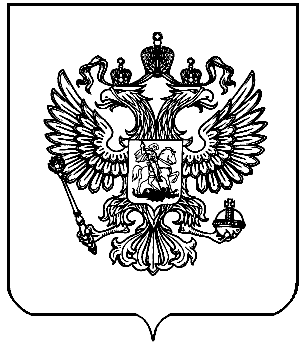 